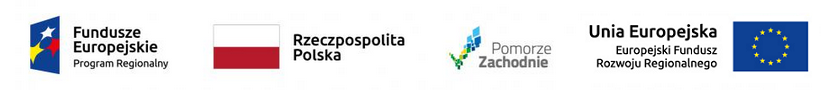 Umowa o dofinansowanie projektu projekt pn. "Modernizacja energetyczna budynków użyteczności publicznej: Żłobek "Skrzat", Przedszkole nr 13, 14, 15, ZS nr 7 w Koszalinie" nr umowy o dofinansowanie RPZP.02.05.00-32-A063/16-00 z dnia 06.11.2018r.Projekt współfinansowany przez Unię Europejską z Europejskiego Funduszu Rozwoju Regionalnego w ramach Regionalnego Programu Operacyjnego Województwa Zachodniopomorskiego 2014-2020BZP-2.271.1.23.2020.SATytuł postępowania: Modernizacja energetyczna budynku Przedszkola nr 14 przy ul. Melchiora Wańkowicza 15 w Koszalinie  w ramach zadania inwestycyjnego „Modernizacja  energetyczna obiektów użyteczności publicznej: Żłobek „Skrzat”, Przedszkole nr 13, 14, 15, ZS nr 7  w Koszalinie”INFORMACJE, ZGODNE Z ART. 86 UST. 5 USTAWY PRAWO ZAMÓWIEŃ PUBLICZNYCH (t.j. Dz.U. z 2019  r., poz. 1843 z późn. zm.)Zamawiający zamierza przeznaczyć na sfinansowanie zamówienia kwotę w wysokości: 2.026.377,22 zł Koszalin, dnia 10.09.2020 r.																Z up. PREZYDENTA MIASTA									     							      SEKRETARZ MIASTA									          							         Tomasz CzuczakUwaga!!!Zgodnie z zapisami zawartymi w Rozdziale I SIWZ w pkt 6b W CELU POTWIERDZENIA BRAKU PODSTAW WYKLUCZENIA WYKONAWCY Z UDZIAŁU W POSTĘPOWANIU Z POWODU OKOLICZNOŚCI, O KTÓREJ MOWA W ART. 24 UST. 1 PKT 23 USTAWY PZP: Wykonawca, w terminie 3 dni od dnia zamieszczenia na stronie internetowej informacji, o której mowa w art. 86 ust. 5 ustawy PZP, przekaże Zamawiającemu Oświadczenie o przynależności lub braku przynależności do tej samej grupy kapitałowej, o której mowa w art. 24 ust. 1 pkt 23 ustawy PZP. Wraz ze złożeniem Oświadczenia, Wykonawca może przedstawić dokumenty bądź informacje potwierdzające, że powiązania z innym Wykonawcą nie prowadzą do zakłócenia konkurencji w postępowaniu o udzielenie zamówienia.Wzór Oświadczenia, o którym mowa powyżej, stanowi załącznik do niniejszej informacji.	Numer ofertyNazwa (firma) 
i adres WykonawcyCenaTermin wykonania zamówieniaGwarancjaWarunki płatności1Zakład Ogólnobudowlany PRIMAZenek Bednarekul.  Słowików 775-819 Koszalin2.640.000,00 zł23.07.2021 r.72 miesiącezgodnie z wymogami określonymi 
w projekcie umowy – w terminie 30 dni od daty otrzymania faktur częściowych/
 faktury końcowej 2Przedsiębiorstwo Usług Budowlanych LEŚPaweł Leś Żydowo 88 a 76 -012 Żydowo2.404.964,97 zł23.07.2021 r.72 miesiącezgodnie z wymogami określonymi 
w projekcie umowy – w terminie 30 dni od daty otrzymania faktur częściowych/
 faktury końcowej3TB KOBET Spółka z o.o.ul. Połczyńska 6475-816 Koszalin2.746.859,92 zł23.07.2021 r.72 miesiącezgodnie z wymogami określonymi 
w projekcie umowy – w terminie 30 dni od daty otrzymania faktur częściowych/
 faktury końcowej4Przedsiębiorstwo Produkcyjno-Handlowo-Usługowe „TERMEX” Sp. z o.o.ul. Lniana 975-213 Koszalin2.846.485,06 zł23.07.2021 r.72 miesiącezgodnie z wymogami określonymi 
w projekcie umowy – w terminie 30 dni od daty otrzymania faktur częściowych/
 faktury końcowej5Przedsiębiorstwo Usługowo-Handlowe „BREJNAK” Stanisław Brejnakul. Francuska 10575-430 Koszalin2.672.984,49 zł06.08.2021 r.60 miesięcyzgodnie z wymogami określonymi 
w projekcie umowy – w terminie 30 dni od daty otrzymania faktur częściowych/
 faktury końcowej6WS Sp. z o.o. ul. Kupiecka 3C78-100 KołobrzegiWP – Werema Pawełul. Gen. Józefa Bema78-100 KołobrzegiSKITECH Jakub Skibińskiul. Wschodnia 17/978-100 Kołobrzeg2.695.120,00 zł23.07.2021 r.72 miesiącezgodnie z wymogami określonymi 
w projekcie umowy – w terminie 30 dni od daty otrzymania faktur częściowych/
 faktury końcowej